Firma DirigenteF.I.G.C. COMITATO REGIONALE VENETO Ufficio del Coordinatore Federale Regionale S. G. S. – Attività di Base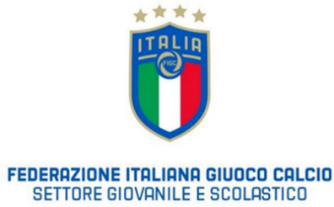 "GRASSROOTS EVOLUTION" Fase Provinciale 2019/2020DELEGAZIONE di VICENZASOCIETA’:SQUADRA ASQUADRA ASQUADRA ASQUADRA AN°COGNOMENOMEN° Tessera FIGC12345668SQUADRA BSQUADRA BSQUADRA BSQUADRA BN°COGNOMENOMEN° Tessera FIGC12345668IL DIRIGENTEN° Tess. FIGCIL DIRIGENTEN° Tess. FIGCALLENATOREN° Tess. FIGCALLENATOREN° Tess. FIGC